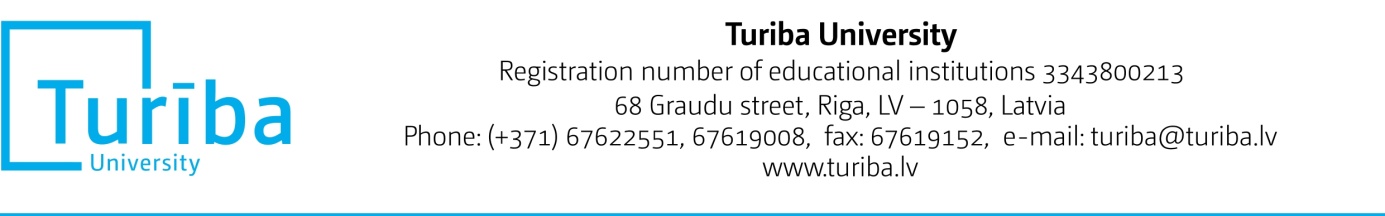 AUTHOR‘S GUARANTEE FORM CONCERNING THE ARTICLE PRESENTED FOR PUBLICATION..... - ..... – 20…Author(s), _______________________________________________________________________________First name, last name____________________________________________________________________________,guarantee(s) that the article _______________________________________________________________________________ Title of the article ____________________________________________________________________________,hereinafter referred to as “Paper”, presented for publication in international scientific journal Acta Prosperitatis, ISSN 1691-6077 is an original paper and it was written by the Author(s) indicated in the Paper;the material of the Paper was not published in any other publication;the material of the Paper is not and will not be presented for publication to any other publication;the Paper does not contain statements, which do not correspond to reality, or material, which may infringe upon the intellectual property rights of another person or legal entity, and upon the conditions and requirements of sponsors or providers of financial support;all references used in the Paper are indicated and, to the extent the Paper incorporates text passages, figures, data or other material from the works of others, the undersigned has obtained any necessary permits;the Author(s) shall bear legal responsibility for correctness of the data and information If the Paper is not accepted for publication in the journal, this guarantee form becomes null and void, and the submitted Paper is not returned to the Author(s).Authors:____________________________________________                       ____________________________			(First name, last name) 							(signature) 	____________________________________________                       ____________________________			(First name, last name)							(signature)	              ____________________________________________                       ____________________________			(First name, last name)							(signature)	              ____________________________________________                       ____________________________			(First name, last name)							(signature)		               